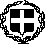 ΕΛΛΗΝΙΚΗ ΔΗΜΟΚΡΑΤΙΑ ΥΠΟΥΡΓΕΙΟ ΠΑΙΔΕΙΑΣ ΚΑΙ ΘΡΗΣΚΕΥΜΑΤΩΝΠΕΡΙΦΕΡΕΙΑΚΗ Δ/ΝΣΗ Π. & Δ. ΕΚΠ/ΣΗΣ ΚΕΝΤΡΙΚΗΣ ΜΑΚΕΔΟΝΙΑΣΔ/ΝΣΗ Δ.Ε. ΑΝΑΤΟΛΙΚΗΣ ΘΕΣ/ΝΙΚΗΣ14ο ΓΕΝΙΚΟ ΛΥΚΕΙΟ ΘΕΣ/ΝΙΚΗΣΤαχ. Δ/νση:	Θ.ΣΟΦΟΥΛΗ –Γ. ΠΑΠΑΝΔΡΕΟΥΤ.Κ. 55337 Θεσσαλονίκη Τηλ./Φαξ:	2310-412090e-mail:	mail@14lyk-thess.thess.sch.grΘεσσαλονίκη, 6/2/2023 Αρ. πρωτ. : 39ΠΡΟΣ: Τα ταξιδιωτικά πρακτορεία που διαθέτουν ειδικό σήμα λειτουργίας σε ισχύ.Διά της Δ/νσης Δ.Ε. Ανατολικής Θεσσαλονίκης (ανάρτηση στην ιστοσελίδα της)Θέμα: «Πρόσκληση εκδήλωσης ενδιαφέροντος για υποβολή προσφορών για την πραγματοποίηση τετραήμερης εκπαιδευτικής εκδρομής της Α΄ Λυκείου»Σχετ. : Άρθρο 1, § 5 της 20883 /ΓΔ4 /13-02-2020, ΦΕΚ 456/τ.Β/13-02-2020, Υ.Α.Άρθρο 4, § 1 της Αριθμ. Δ1α/Γ.Π.οικ. 55254, ΦΕΚ 4187/τ.Β/10-09-2021, Υ.Α.Παρακαλούνται τα ενδιαφερόμενα ταξιδιωτικά γραφεία να καταθέσουν οικονομική προσφορά για τη σχεδιαζόμενη εκδρομή των μαθητών της Β΄ Τάξης του Λυκείου μας, τηρώντας τις παρακάτω προδιαγραφές:Όλες οι προσφορές πρέπει να κατατεθούν κλειστές μέχρι την Δευτέρα 13/2/2023 και ώρα 12:00 π.μ. στη Διεύθυνση του Λυκείου και να συνοδεύονται απαραιτήτως από υπεύθυνη δήλωση του ταξιδιωτικού γραφείου ότι διαθέτει το ειδικό σήμα λειτουργίας, το οποίο βρίσκεται σε ισχύ. Επίσης το ταξιδιωτικό γραφείο θα πρέπει να καταθέσει υπεύθυνη δήλωση ότι είναι μέλος του Συνδέσμου των εν Ελλάδι Τουριστικών και Ταξιδιωτικών Γραφείων (H.A.T.T.A.).Το άνοιγμα των προσφορών θα γίνει στο Γραφείο του Διευθυντή του 14ου ΓΕΛ Θεσσαλονίκης την Τρίτη 14/2/23, στη 13.00μ.μ. Το ταξιδιωτικό γραφείο που θα επιλεγεί θα ειδοποιηθεί τηλεφωνικά. Όλες οι προσφορές θα αναρτηθούν στον πίνακα ανακοινώσεων του Σχολείου μας. Η επιτροπή επιλογής θα επιλέξει με γνώμονα την πιο συμφέρουσα τιμή (σχέση ποιότητας /τιμής και βαθμός κάλυψης των προδιαγραφών που τέθηκαν).Η ΔιευθύντριαΣπορίκη ΣτυλιανήΠροορισμοίΒΟΛΟΣ - ΠΗΛΙΟ1.Διάρκεια4 ημέρες (3 διανυκτερεύσεις).2.Ημερομηνία30-3-2023 έως 2-4-20233.Τρόπος μετάβασης και επιστροφής για κάθε προορισμό αντίστοιχα.Μετάβαση και επιστροφή οδικώς4.Αριθμός συμμετεχόντωνΑριθμός συμμετεχόντων: 65 - 70 μαθητές περίπου / 4 συνοδοί εκπαιδευτικοί.5.Κατηγορία/θέση καταλύματοςΤύπος δωματίωνΚατηγορία: 3*- 4* (εντός  πόλης)Να αναφέρονται ρητώς τα ονόματα των ξενοδοχείων και η κατηγορία τους.Μαθητές/τριες: Σε δίκλινα ή τρίκλινα δωμάτια. Συνοδοί καθηγητές/τριες: Σε μονόκλινα.Όλα τα δωμάτια μαθητών και συνοδών θα βρίσκονται στον ίδιο όροφο ή εφόσον αυτό είναι αδύνατο, σε δύο συνεχείς ορόφους και ποτέ σε διαφορετικό κτίριο. Ο φόρος προς τα ξενοδοχεία θα πρέπει να αναφερθεί από την αρχή και να συμπεριληφθεί στην τιμή.Το ξενοδοχείο θα πρέπει να πληροί όλες τις προδιαγραφές τηςισχύουσας νομοθεσίας συμπεριλαμβανομένων και τωνυγειονομικών διατάξεων, θα πρέπει να είναι διαθέσιμο για ολόκληρο το συμφωνημένο χρονικό διάστημα, να διαθέτει θέρμανση και ζεστό νερό και όλοι οι κοινόχρηστοι χώροι του να βρίσκονται σε λειτουργία και στη διάθεση των συμμετεχόντων στην εκδρομή.6.ΔιατροφήΠρωινό: Σε μπουφέ αμερικανικού τύπου.7.Πλήρες χρονοδιάγραμμα της εκδρομήςΤο πρόγραμμα θα γίνει από σχολείο8.Μετακίνηση-Ξενάγηση - Συνοδός.Σύμφωνα με το πρόγραμμα του Σχολείου μας. Ξεναγήσεις στα αξιοθέατα. Επισκέψεις στα κύρια μουσεία/ιστορικούςχώρους/αξιοθέατα των πόλεων. Ρητή αναφορά των τόπων και αντίτιμο εισιτηρίου όπου απαιτείται.Υπερσύγχρονα λεωφορεία με επιπλέον θέσεις από τον τελικό αριθμό των συμμετεχόντων στην εκδρομή.Υπεύθυνος συνοδός από το πρακτορείο. Εξειδικευμένος ξεναγός.Αναχώρηση: Από το χώρο του σχολείουΕπιστροφή : Στο χώρο του σχολείου9.Πρόσθετες παροχέςα) Απαιτείται ασφαλιστήριο συμβόλαιο αστικής επαγγελματικής ευθύνης – ασφαλιστική κάλυψη για τη διάρκεια του ταξιδιού και της διαμονής.β) Ταξιδιωτική ασφάλισηΡητή αναφορά όρων (Ατομική ή ομαδική, καλύψεις, όρια και τρόπος αποζημίωσης).Προσφορά  1-2 ελεύθερων συμμετοχών μαθητών.10.Κόστος εκδρομής Κόστος ανά μαθητήΝα αναφέρετε ρητώς το τελικό , συνολικό κόστος ανά μαθητή/τρια.Στις τιμές να συμπεριλαμβάνεται ο αντίστοιχος ΦΠΑ και όλοι οι αναλογούντες φόροι για οποιαδήποτε υπηρεσία/παροχή, καθώς και τα έξοδα των συνοδών εκπαιδευτικών.Θα κοπεί απόδειξη στο όνομα του κηδεμόνα του/της μαθητή/τριας με το συνολικό ποσό.Οι τιμές θα αφορούν το διάστημα πραγματοποίησης της εκδρομής και όχι το χρόνο κατάθεσης της προσφοράς.